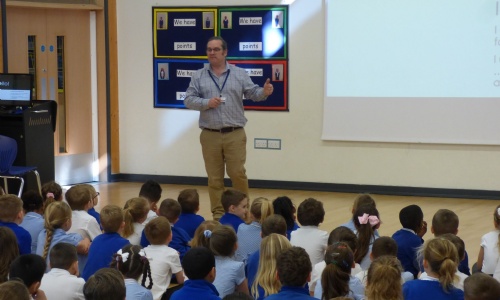 In todays dreamcatcher assembly  the children were joined by Matthew Studdert Kennedy from the Shuttleworth collections. As well as telling us about the different exhibitions available at Shuttleworth, he informed us of how his career has developed from architect to teacher to head of education at the museum. He mentioned to the children how hard work and perseverance helped him achive  and that  his current job is so interesting because it incorporates  a variety of different skills from every subject you could think of- from english and maths to art, design and  foreign languages.He shared with the children that during his career he decided to change his job from being an architect to becoming head of education at Shuttleworth because he felt that he needed to do a job that he really enjoyed. One of his top tips for success was to, "choose a job that you love as you will never have to work a day in your life."